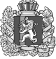 Нижнетанайский сельский Совет депутатовДзержинского районаКрасноярского краяРЕШЕНИЕс.Нижний Танай30.09.2019		№ 24-95 РОб утверждении Порядка планирования приватизации муниципального имуществаВ соответствии с Федеральным законом от 06.10.2003 № 131-ФЗ «Об общих принципах организации местного самоуправления в Российской Федерации», со статьей 10 Федерального закона от 21.12.2001 № 178-ФЗ «О приватизации государственного и муниципального имущества», руководствуясь статьей 7 Устава Нижнетанайского сельсовета Дзержинского района Красноярского края :1. Утвердить Порядок планирования приватизации муниципального имущества согласно приложению.2. Контроль за исполнением настоящего Решения оставляю за собой.3. Настоящее решение вступает в силу в день, следующий за днем его официального обнародования.Председатель Совета депутатов 					Н.И.МарфинПриложение к РешениюНижнетанайского сельского Совета депутатов от 30.09.2019г  №24-95РПОРЯДОКпланирования приватизации муниципального имущества Общие положения1. Настоящий Порядок планирования приватизации муниципального имущества Нижнетанайского сельсовета (далее - Порядок) разработан в соответствии с Гражданским кодексом Российской Федерации, Федеральным законом от 21.12.2001 № 178-ФЗ «О приватизации государственного и муниципального имущества», Федеральным законом от 06.10.2003 № 131-ФЗ «Об общих принципах организации местного самоуправления в Российской Федерации».2. Настоящий Порядок регулирует отношения, возникающие при приватизации муниципального имущества, находящегося в собственности Нижнетанайского сельсовета. II. Порядок планирования приватизациимуниципального имущества1. Приватизация муниципального имущества осуществляется в соответствии с прогнозным планом (программой) приватизации муниципального имущества. Прогнозный план (программа) разрабатывается на очередной финансовый год.Администрация Нижнетанайского сельсовета утверждает прогнозный план (программу) приватизации муниципального имущества.2. Прогнозный план (программа) содержит перечень муниципальных унитарных предприятий Нижнетанайского сельсовета, а также находящихся в муниципальной собственности акций акционерных обществ, долей в уставных капиталах обществ с ограниченной ответственностью, иного муниципального имущества, которое планируется приватизировать в соответствующем периоде.Муниципальное имущество, не включенное в прогнозный план приватизации муниципального имущества, не подлежит приватизации.3. Муниципальные унитарные предприятия, акционерные общества и общества с ограниченной ответственностью, акции, доли в уставных капиталах которых находятся в муниципальной собственности, иные юридические лица и граждане вправе направлять в администрацию Нижнетанайского сельсовета свои предложения о приватизации муниципального имущества.4. Разработка проекта прогнозного плана (программы) приватизации муниципального имущества на очередной финансовый год осуществляется Администрация Нижнетанайского сельсовета (далее – уполномоченный орган).5. Разработанный проект прогнозного плана (программы) приватизации муниципального имущества направляется на согласование в Нижнетанайский сельский Совет депутатов. 6. В прогнозном плане (программе) приватизации муниципального имущества указываются характеристика муниципального имущества, которое планируется приватизировать, способ и условия приватизации и предполагаемые сроки приватизации.7. Прогнозный план (программа) приватизации муниципального имущества подлежит официальному опубликованию после его утверждения Нижнетанайским сельским Советом депутатов,  в печатном издании «Дзержинец» и  размещению на официальном сайте http://adm-nt.ru. 8. Прогнозный план (программа) приватизации муниципального имущества может быть изменен в течение года.9. Администрация Нижнетанайского сельсовета ведет учет и не позднее 10 декабря представляет Совету депутатов отчет по исполнению прогнозного плана (программы) приватизации муниципального имущества за прошедший финансовый год. Отчет по исполнению прогнозного плана (программы) должен содержать перечень приватизированных муниципальных унитарных предприятий, акций, находившихся в муниципальной собственности, и иного муниципального имущества с указанием способа, срока и цены сделки приватизации.10. Отчет по исполнению прогнозного плана (программы) приватизации муниципального имущества за прошедший период подлежит официальному опубликования в печатном издании «Дзержинец и размещению на официальном сайте в сети «Интернет».